Biblický pátrac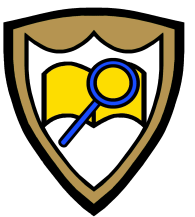 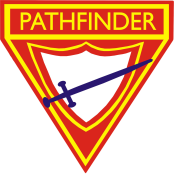 PRIHLÁŠKA 2020*Zadanie súťažných testov, podrobnosti k bonusovej časti a ďalšia komunikácia bude prebiehať e-mailovou formou. Ak je pre vás táto možnosť komunikácie nemožná, uveďte to do poznámky. Každý tím/jednotlivca zapísať do samostatnej tabuľky. Počet tabuliek podľa potreby nakopírujte. - - - Prihlášku je potrebné poslať do 6. októbra 2019 na lydia.gresova@gmail.com - - - Ďalšie informácie u Lýdii Grešovej (0949 840 414, lydia.gresova@gmail.com)
alebo na dss.casd.sk.Meno, priezvisko, celá adresa,
tel. číslo, mail dohliadajúcej dospelej osobyPoznámka*Kategória (zakrúžkuj)K1 (0 – 8 r.)K2 (9 – 11 r.)K3 (12 – 14 r.)K4 (15 – 18 r.)Súťažný tím
(zbor, oddiel, vlastný názov ...)Meno, priezvisko a vek súťažiacich
(k 31.12.2018)Meno, priezvisko a vek súťažiacich
(k 31.12.2018)Meno, priezvisko a vek súťažiacich
(k 31.12.2018)Meno, priezvisko a vek súťažiacich
(k 31.12.2018)Kategória (zakrúžkuj)K1 (0 – 8 r.)K2 (9 – 11 r.)K3 (12 – 14 r.)K4 (15 – 18 r.)Súťažný tím
(zbor, oddiel, vlastný názov ...)Meno, priezvisko a vek súťažiacich
(k 31.12.2018)Meno, priezvisko a vek súťažiacich
(k 31.12.2018)Meno, priezvisko a vek súťažiacich
(k 31.12.2018)Meno, priezvisko a vek súťažiacich
(k 31.12.2018)Kategória (zakrúžkuj)K1 (0 – 8 r.)K2 (9 – 11 r.)K3 (12 – 14 r.)K4 (15 – 18 r.)Súťažný tím
(zbor, oddiel, vlastný názov ...)Meno, priezvisko a vek súťažiacich
(k 31.12.2018)Meno, priezvisko a vek súťažiacich
(k 31.12.2018)Meno, priezvisko a vek súťažiacich
(k 31.12.2018)Meno, priezvisko a vek súťažiacich
(k 31.12.2018)